CARRERA PRIMARIACURSO  Y COMISIÓN : 4 añoPERSPECTIVA/ESPACIO CURRICULAR/MATERIA: ATENEO DE MATEMATICADOCENTE MARIA ESTER ZAPILLONHORAS DE CLASES SEMANALES    3 ( TRES)EXPECTATIVAS DE LOGRO Construir proyectos para enseñar matemática.Analizar estrategias personales y apropiarse de las estrategias de otros –cuando sea conveniente- para resolver problemasIdentificar errores para reelaborar procedimientos y resultadosCompartir conocimientos, debatir y resolver problemas.Enriquecer la experiencia en el dialogo grupal participativo.Actitud responsable del rol docente para la formación de alumnos.Reconocer la necesidad de trabajar en base a un marco teórico conceptual que identifique la problemática de la enseñanza y el aprendizaje de la matemática.Profundizar sobre algunos conceptos fundamentales elaborados por la Didáctica de la Matemática.Establecer relaciones entre prácticas docentes y concepciones de matemática.Valoración del aporte de ideas de los integrantes del ateneo. Valoración del aprendizaje de la matemática y su implicancia en el conocimiento y razonamiento.CONTENIDOS                       El ateneo en Matemática  se aborda desde los saberes vinculados con la práctica de la enseñanza de la matemática en el nivel primario.Los contenidos se organizan a partir de las problemáticas sobre la enseñanza que se le plantea cotidianamente a los docentes en su desarrollo profesional.El desarrollo de la materia se centra en el análisis y reflexión de “casos” vinculados con la práctica (planificaciones, unidades didácticas, secuencias de actividades, libros de texto, materiales audiovisuales, simulaciones, proyectos de trabajo, relatos de clases, etcétera) propuestos por el profesor, por los docentes en residencia o ejemplos paradigmáticos.También se trabaja en la orientación vinculada con la residencia, diseñando los proyectos y las unidades que implementan los docentes en formación en su práctica en las aulas tomando a la reflexión y análisis de su propia práctica (investigación-acción) como insumo de la meta cognición necesaria.Contenidos propuestos:BLOQUE 1 Concepción de la matemática. Caracterización de las Prácticas Matemáticas. Las relaciones entre las prácticas docentes y las concepciones de matemática.  Rol del docente. Gestión de la claseAnálisis del Diseño Curricular Jurisdiccional de los números naturales, fraccionarios, decimales, la recta numérica, las operaciones. Producción de secuencias de enseñanza. Planificación de actividades.Errores habituales de los alumnos: producto de la complejidad del objeto o producto de la enseñanza. Dificultades matemáticas de los docentes. La medida como contexto favorable para establecer las primeras relaciones entre nombres y escrituras. El sentido de la enseñanza de la geometría. Concepciones de los docentes. El rol del dibujo. Las construcciones como medio para estudiar propiedades de lasfiguras. El uso de instrumentos de geometría. Planificación de actividades.BLOQUE 2 Análisis de características del trabajo con alumnos que presentan mayores dificultades.Planificación de actividades complementarias para alumnos que no han alcanzado los conocimientos esperados.• Diseño de situaciones de enseñanza que favorecen el aprendizaje de la matemática. La priorización de contenidos como herramienta de planificación y enseñanza.• Diseño de unidades didácticas que respondan al Diseño Curricular vigente.BLOQUE 3• Evaluación diagnóstica, formativa y sumativa; con espacios para la co-evaluación y la autoevalación.• Evaluación de conceptos y modos de conocer a través de diferentes instrumentos de evaluación.• La evaluación como situación de aprendizaje; la participación de los alumnos en las situaciones de evaluación.• La anticipación de situaciones de evaluación durante la realización de proyectos y secuencias didácticas.• El análisis cooperativo de las producciones de los alumnos.• La evaluación de la enseñanza a partir del análisis de las relaciones entre lascondiciones didácticas creadas y los propósitos educativos definidos por laescuela (año, ciclo).• La evaluación como instrumento de reorientación de la enseñanza. La utilización y la elaboración de instrumentos de evaluación como herramienta de mejora de la enseñanza.• La reflexión crítica individual y con otros docentes como herramienta de análisis.BIBIOGRAFÍA Del alumnoDocumentos curriculares de la provincia de Buenos Aires.Adrián Paenza “Matemática estás ahí?”. I y II Editorial Siglo XXIBROITMAN, C. Las operaciones en el primer ciclo. Ediciones Novedades Educativas. Bs. As.1999.BROITMAN, C.; ITZCOVICH, H. (2003)“Geometría en los primeros grados de la escuela primaria: problemas de su enseñanza, problemas para su enseñanza” en Panizza (comp.) Enseñar matemática en el Nivel Inicial y primer ciclo de EGB: Análisis y Propuestas. Paidós.BROITMAN, ITZCOVICH Y QUARANTA (2003) “La enseñanza de los números decimales: el análisis del valor posicional y una aproximación a la densidad.” Revista Latinoamericana de Investigación en Matemática Educativa. Vol 6 N° 1. Marzo, 2003, pp. 5-26 Disponible en www.clame.org.mx/relime.htmBROUSSEAU, G. (1994) "Los diferentes roles del maestro" en Parra y Saiz (comp.) Didáctica de Matemáticas, Aportes y reflexiones. Bs. As. Paidós.BROUSSEAU, GUY. (1990) Qué pueden aportar a los enseñantes los diferentes enfoques de la Didáctica de las Matemáticas?”. Enseñanza de las Ciencias, vol. 8 n3, y vol. 9, n1, 1991.DIRECCIÓN GENERAL DE EDUCACIÓN BÁSICA. PCIA. DE BS. AS (2007) "División en 5º y 6º año de la escuela primaria. Una propuesta para el estudio de las relaciones entre dividendo, divisor, cociente y resto", 2007. Disponible en www.buenosaires.gov.arDIRECCIÓN GENERAL DE EDUCACIÓN BÁSICA. PCIA. DE BS. AS. (2001) “Orientaciones didácticas para la enseñanza de la Geometría en EGB”, disponible en www.abc.gov.arDIRECCIÓN GENERAL DE EDUCACIÓN BÁSICA. PCIA. DE BUENOS. AIRES. (2001) “Orientaciones Didácticas para la Enseñanza de la Multiplicación en los tres ciclos de la EGB”, Gabinete Pedagógico Curricular. Dirección de Educación General Básica. Provincia de Buenos Aires.DIRECCIÓN GENERAL DE EDUCACIÓN BÁSICA. PCIA. DE BUENOS. AIRES. (2001) “Orientaciones Didácticas para la Enseñanza de la División en los tres ciclos de la EGB”, Gabinete Pedagógico Curricular. Dirección de Educación General Básica. Provincia de Buenos Aires. disponible en: www.abc.gov.arDIRECCIÓN GENERAL DE EDUCACIÓN BÁSICA. PCIA. DE BUENOS. AIRES. (2001) Documento Nro. 5 /2001: “Orientaciones didácticas para el trabajo con los números en los primeros años de la EGB”. Gabinete Pedagógico Curricular. Dirección de Educación General Básica. Provincia de Buenos Aires.ESPAÑA, Ana (2009): Los ateneos didácticos como dispositivos de formación y de socialización de las prácticas. En SANJURJO, L.: Los dispositivos para la formación en las prácticas profesionales. Homo Sapiens. Rosario. DOCUMENTO N° 4 (1997) Multiplicación, División y Fracciones. Dirección de Curricula. G.C.B.A.Beillerot, J., Blanchard-Laville, C. y Mosconi, N., Saber y relación con el saber, Buenos Aires, Paidós, 1998Bolivar, A., “La formación centrada en la escuela: el proceso de asesoramiento”, 2007.Davini, M. C., “La Capacitación del Personal de los Servicios de Salud en ProyectosRelacionados con los Procesos de Reforma Sectorial”, OMS, 200De Alba, A., “Currículum complejo e imaginario social”, en Currículum-sociedad. El peso de la incertidumbre, la fuerza de la imaginación, México, Plaza y Valdés Ed.IISUE, 2007.D. G. C. y E., Dirección Provincial de Educación Superior y Capacitación Educativa, Dirección de Educación Superior, Subdirección de Formación Docente, Módulo “Enseñar y aprender en tiempos de complejidad”, La Plata, 2010.Sitios web:Espacio docente del canal encuentrowww.abc.gov.arwww.fundacionluminis.org.ar/www.elbicentenario.org.ar www.buenosaires.gov.ar/areas/educación/cepa/ateneos.php www.buenosaires.gov.arhttp://www.e-torredebabel.com/Enciclopedia-Hispano-Americana/http://www.youtube.com  ( Adrián Paenza )AMPLIATORIADel docente:ALEN, B. (2004) La escritura de expe riencias pedagógicas en la formación docente. Programa Elegir la Docencia. Dirección Nacional de Gestión Curricular y Formación Docente. Ministerio de Educación, Ciencia y Tecnología. Buenos Aires. EDELSTEIN, G. (2005) Enseñanza, políticas de escolarización y construcción didáctica. En: FRIGERIO Y DIKER (comps.) Educar ese acto polltico. Del Estante editorial. Buenos Aires. IMBERNóN, F. (2007) La formación permanente del profesorado. Diez ideas claves. Graó. Barcelona. Borrador sobre Ateneos- S. GallardoPRESUPUESTO DE TIEMPO1ª CUATRIMESTRE; BLOQUE 1y 22ª CUATRIMESTRE: BLOQUE 2y 3Se debe aclarar que estos bloques son sugeridos por la docente de la cátedra, pero se deben adecuar a los requerimientos de los alumnos para las prácticas y/o según sugerencias del maestro orientador.EVALUACIÓNLa evaluación se realizará en forma continua y permanente a través del concepto de evaluación formativa, haciendo hincapié en el desarrollo de habilidades cognitivas en relación a la matemática.La evaluación sumativa seguirá las pautas especificadas en el Instituto 46 para la acreditación y promoción de los alumnos, para la cual se establece:Condiciones de aprobación: 60% resuelto correctamente.CONDICIONES PARA LA APROBACION DE LA CURSADA Participar en forma sincrónica a las clases por MeetRealizar los trabajos prácticos y entregarlos en tiempo y formaRealizar los trabajos y /o tareas en forma asincrónicasRealizar un trabajo anual integrador.CONDICIONES PARA LA ACREDITACION DE LA MATERIA Examen final con el 60 % de contenidos resueltos correctamenteProf. María Ester Zapillón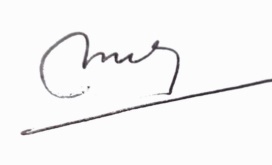 